 PROYECTO DE FORMACIÓN EN CENTRO. CURSO 2019-201.Situación de partidaSituación de partida que justifica el proyecto. Indicar su vinculación a los procesos de autoevaluación y mejora de los centros.  Señalar qué aspectos de la propuesta contribuyen a la innovación y la mejora en el ámbito donde se pretende intervenir.2. Finalidad del proyecto Enunciar claramente la finalidad del proyecto y la repercusión en el aula y/o centro que se pretenden lograr.3. Objetivos de resultadosEnunciar de forma clara y concisa los objetivos de resultados que se esperan alcanzar.4. Estrategias y metodología de trabajo colaborativo para la consecución de los objetivos5. Detalle de las actuaciones en el aula y/o centro y evaluación6. Estrategias e indicadores para la valoración del trabajo7. Necesidades de apoyo externoNOTA. La coordinación solicitará a través de la asesoría de referencia la bibliografía necesaria para el desarrollo del proyecto, la cual podrá ser facilitada en calidad de préstamo de los fondos de la biblioteca de nuestro CEP.IMPORTANTE: Una vez aprobado por la asesoría de referencia este proyecto, el coordinador/a del mismo ha de subirlo al apartado correspondiente en Colabora de dicha Comunidad. Para ello lo copiará y pegará en el menú PROYECTO, FASE INICIAL.Enlace a Instrucciones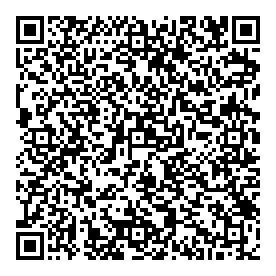 Título:ACTUALIZACIÓN EN METODOLOGÍA Y EVALUACIÓN EN COMPETENCIAS    EN EL CEIP MIGUEL HERNÁNDEZ DE MÁLAGACódigo:202922FC113Coordinador/a:SARA LÓPEZ MORANTECentro:CEIP MIGUEL HERNÁNDEZ DE MÁLAGAAsesoría:MARIA JOSÉ BUENO TEJADATomando como referencia el desarrollo de las competencias profesionales docentes como mejora de la práctica educativa, el Claustro estima la necesidad de  profundizar y avanzar en su formación, vinculándose ésta a la mejora del rendimiento y el éxito del alumnado acorde al desarrollo de la Línea I del III Plan Andaluz de Formación Permanente del Profesorado.Consecuentemente, este proyecto supondría una iniciación de la formación en competencias clave, en la que gran parte del claustro está interesado en participar, centrada en la organización del currículo basado en estas  competencias. El objeto de desarrollo será el inicio  en la organización del currículo basado en las competencias clave en Educación Primaria con metodologías innovadoras y apoyo de la aplicación denominada Currículo por competencias en Séneca.Se pretende abordar este tema para asegurar la calidad del profesorado y nuestra actividad docente, ya que, mejorando nuestra metodología, mejoraremos las condiciones de nuestra práctica docente, atendiendo mejor a la diversidad de nuestro alumnado y encaminándolos al éxito educativo.Se trata de desarrollar competencias profesionales que permitan programar considerando las Competencias Clave como eje del proceso de enseñanza-aprendizaje, a través de UDIs y metodologías que impliquen la evaluación competencial, favoreciendo estrategias de análisis sobre la práctica educativa.En tal sentido, se destaca el desarrollo de las competencias profesionales vinculadas a la gestión del currículum, la gestión de los ambientes de aprendizaje y la inclusión educativa, con una repercusión en el aula orientada al desarrollo integral del alumnado.OBJETIVO 1Actualizar y ejercitar las competencias profesionales del profesorado para facilitar el desarrollo de las competencias clave del alumnado.OBJETIVO 2Diseñar, de forma coordinada, unidades didácticas integradas, tomando como referencia los nuevos currículos, el nuevo marco legislativo actual y el Proyecto Educativo.OBJETIVO 3Desarrollar metodologías y enfoques diversos adecuados para el desarrollo de las competencias clave.OBJETIVO 4Incorporar en la práctica las unidades didácticas integradas, evaluando de forma sistemática el desarrollo competencial experimentado por el alumnado.La estrategia de esta Formación en Centros podría secuenciarse de la siguiente manera:Concreción curricular y transposición didáctica de la programación didáctica:Currículo y diseño curricular.Elaboración de la programación didáctica.Diseño y puesta en práctica de UDI.Evaluación por competencias:Indicadores y estándares.Evaluación formativa.Instrumentos de evaluación.Módulo Séneca.Metodologías y enfoques adecuados para el desarrollo de las competencias clave:Aprendizaje Cooperativo.Proyectos de trabajo.Secuencias didácticas.Aprendizaje basado en problemas.Tareas competenciales.Aprendizaje servicio.Aula invertida.Gamificación.Para ello, trabajaremos diversas metodologías que incluyen las reuniones conjuntas mensuales y los pequeños grupos de trabajo (en equipos de ciclo y equipos de nivel) como herramientas fundamentales que se apoyan en las visitas de los ponentes. Aspectos concretos metodológicos que se llevarán a cabo son:- Debates.- Pequeños grupos de discusión.- Grupos de investigación.- Estudio de casos.Quedan abiertas nuevas estrategias y aspectos metodológicos según sugerencias de la ponente. Asimismo, es preciso mencionar la utilidad de la Plataforma Colabor@, como comunidad de aprendizaje que facilitará el intercambio de documentos, la reflexión compartida y la evaluación del proyecto.COMPROMISOS INDIVIDUALES Desglose de tareas a desarrollar para alcanzar el objetivo colectivo TEMPORALIZACIÓNRESPONSABLEPersona(s) que  llevará(n) a cabo la TAREAHORAS PREVISTAS PARA SU CERTIFICACIÓNEstudio, necesidades y detección de necesidades formativasSeptiembreEquipo directivo, Claustro de profesoresAsesoramiento por parte del CEP y propuesta en SénecaOctubreEquipo directivoAsesora del CEPCoordinadora FCGrabar el documento del proyecto en la comunidad virtual de Colabor@ Hasta 15 nov. (máx. 30 nov.)Coordinadora FC1Tarea 1: Diseño de la concreción curricular de la UDINoviembre-diciembrePonente: 19 de noviembreTodos los miembrosReflejar los compromisos adquiridosHasta 30 nov.Todos los miembros1Tarea 2: Diseño de la trasposición didáctica de la UDIEnero-febreroPonente: 21 de eneroTodos los miembrosElaboración seguimiento del proyecto en Colabor@Hasta 15 marzoCoordinadora FC2Tarea 3: Diseño de la valoración de lo aprendido en la UDIMarzo-abrilPonente: 10 de marzoTodos los miembrosRealizar comentarios personales exponiendo valoraciones de progreso en Colabor@Hasta 15 marzoTodos los miembros2Tarea 4: Cuaderno del profesor de Séneca. Crear actividades evaluables.Tarea 5: Presentación de evidencias de la puesta en práctica de la UDIMayoPonente: 12 de mayoTodos los miembrosGrabar la memoria de evaluación final en Colabor@Hasta 31 de mayoCoordinadora  FC3Realizar comentarios personales sobre la valoración final en Colabor@Hasta 31 de mayoTodos los miembros3Asistir a las sesiones de formación en el centroSegún calendarioTodos los miembros12Recopilación de bibliografía y contenidos webNoviembre - eneroTodos los miembros6Asistencia a las reuniones internas en el grupoNoviembre - abrilTodos los miembros10Elaboración de actividades/UDIsNoviembre - febreroTodos los miembros8Aplicación en el aulaFebrero - mayoTodos los miembros8INDICADORES INSTRUMENTOSLUGAR (EVIDENCIA)El proyecto en la comunidad virtual de Colabor@ Colabor@Zona pública de Colabor@: Fase inicialLos compromisos adquiridos en el proyecto.  Colabor@Zona privada de Colabor@: Hilo foroMemoria de progreso del proyecto Colabor@Zona pública de Colabor@: Fase desarrolloComentarios personales exponiendo valoraciones de progreso Colabor@Zona pública de Colabor@: Fase desarrolloMemoria de evaluación final Colabor@Zona pública de Colabor@: Fase finalComentarios personales exponiendo valoraciones finales Colabor@Zona pública de Colabor@: Fase finalHoja firmas asistencia sesiones formativas Colabor@Zona privada de Colabor@Materiales elaborados Colabor@Zona privada de Colabor@Identifico las competencias clave en diferentes experiencias educativas y en mi práctica docente Colabor@Zona privada de Colabor@ Establecer indicadores y evaluar por competencias (rúbricas) Colabor@Zona privada de Colabor@ RECURSO SOLICITADOJUSTIFICACIÓNBibliografíaPonentesx4 sesiones de 3 horas cada una. En total: 12 horas.Se desarrollarán cuatro ponencias por personal externo al centro sobre los contenidos de los cuatro módulos descritos, con arreglo al siguiente calendario:Módulo 1: 19 de noviembre de 2.019Módulo 2: 21 de enero de 2.020Módulo 3: 10 de marzo de 2.020Módulo 4: 12 de mayo de 2.020